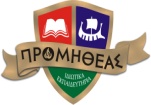 ΕΝΗΜΕΡΩΣΗΑγαπητοί γονείς/ κηδεμόνες, Σας ενημερώνουμε πως μετά την επιτυχή περσινή διοργάνωση και φέτος το Σχολείο μας θα λειτουργήσει ως Εξεταστικό Κέντρο όπου θα πραγματοποιηθεί ο Διεθνής Μαθηματικός Διαγωνισμός «Καγκουρό 2014». Ο Διαγωνισμός θα ξεκινήσει στις 9 το πρωί του Σαββάτου  22 Μαρτίου 2014 και θα διαρκέσει 1 ώρα και 30 λεπτά. Στο διαγωνισμό μπορούν να συμμετέχουν μαθητές Δημοτικού, Γυμνασίου και Λυκείου ανεξάρτητα από το τύπο ή τη μορφή του Σχολείου τους (Δημόσιο, Ιδιωτικό, κ.λπ.). Για εγγραφή στο διαγωνισμό απαιτείται συνδρομή 12 ευρώ. Το ποσό αυτό καλύπτει τα έξοδα του διαγωνισμού, τα δώρα που παίρνουν όλοι οι συμμετέχοντες (των οποίων η αξία είναι μεγαλύτερη από τη συνδρομή) και τα βραβεία των διακριθέντων.Οι εγγραφές γίνονται στη Γραμματεία του Σχολείου. Όσοι εγγραφούν πριν από τις 28 Φεβρουαρίου 2014 εξασφαλίζουν ότι θα λάβουν τα δώρα τους την ημέρα του διαγωνισμού. Όσοι εγγραφούν αργότερα δε θα χάσουν τα δώρα τους αλλά θα τα παραλάβουν από τα Κέντρα Εξέτασης αργότερα. Συνιστούμε να τηρηθούν οι ημερομηνίες των εγγραφών ώστε να διασφαλιστούν οι θέσεις των συμμετεχόντων στο Κέντρο Εξέτασης καθ’ ότι στο χώρο μας θα εξεταστούν και παιδιά από άλλα σχολεία. Τα παιδιά που θα εξεταστούν θα πρέπει να είναι στο Σχολείο μισή ώρα νωρίτερα από την έναρξη της εξέτασης και να έχουν μαζί τους: α) την απόδειξη πληρωμής της συνδρομής , β) ένα στυλό μπλε ή μαύρου χρώματος με το οποίο θα σημειώνουν τις απαντήσεις στο ΦΥΛΛΟ ΑΠΑΝΤΗΣΕΩΝ. Στις απαντήσεις δεν επιτρέπεται η χρήση μολυβιού ή διορθωτικού (μπλάνκο). Τα γεωμετρικά όργανα δεν είναι απαραίτητα. Δε θα ζητηθεί να σχεδιάσουν κάτι, ωστόσο μπορούν να φανούν χρήσιμα σε όσους σχεδιάζουν στο πρόχειρό τους. Για περισσότερες πληροφορίες όσον αφορά το διαγωνισμό, θέματα από προηγούμενα χρόνια κ.α μπορείτε να επισκεφτείτε την ιστοσελίδα του «Καγκουρό Ελλάς», http://www.kangaroo.gr Επισήμανση: Η φιλοσοφία του διαγωνισμού βασίζεται στην αρχή ότι τα μαθηματικά είναι μία κουλτούρα η οποία πρέπει να παρέχεται σε όλους. Ειδικά, επειδή τα μαθηματικά καλλιεργούν την σκέψη και φέρνουν πνευματική ικανοποίηση, δεν πρέπει να απευθύνονται μόνο σε λίγους. Γι’ αυτό για τα γενικότερα οφέλη αυτής της φιλοσοφίας του διαγωνισμού καλό είναι να συμμετέχουν όσα παιδιά επιθυμούν. Τα θέματα στα οποία διαγωνίζονται δεν απαιτούν ειδικές γνώσεις μαθηματικών και δεν απευθύνονται μόνο σε μαθητές με ιδιαίτερη κλίση στα μαθηματικά. Ο κοινός νους, η καθαρή σκέψη και η αγάπη για τα μαθηματικά είναι αρκετά εφόδια για να αντιμετωπίσει κανείς τα θέματα του διαγωνισμού.Υπενθυμίζουμε ότι οι καθηγητές Μαθηματικών του Σχολείου θα προετοιμάσουν με σχετικά θέματα- δεξιότητες του διαγωνισμού , τους μαθητές.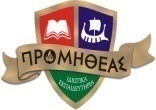 «ΠΡΟΜΗΘΕΑΣ»ΙΔΙΩΤΙΚΑ ΕΚΠΑΙΔΕΥΤΗΡΙΑ ΒΟΛΟΥ       Ημερ.: 13-02-2014Ο / Η κ. ………………………………………………. γονέας του / της μαθητή / τριας …………………………………………………….… της ……….. τάξης δηλώνω ότι συμφωνώ / δεν συμφωνώ (ΝΑΙ ή ΟΧΙ) να συμμετέχει στο Διεθνή Μαθηματικό Διαγωνισμό «Καγκουρό 2014».Σημείωση: Υπογραμμίζετε το ΝΑΙ ή το ΟΧΙ αναλόγως                                                                                      Υπογραφή γονέα	